商学院2022年暑假职业训练营活动方案为提升我院学生就业竞争力，提高职业成熟度，加强对相关行业、企业的了解，学院将举办2022年暑假职业训练营活动，计划于7月3日进行线上开营。报名对象  全院本科生和研究生（自愿参与）活动安排开营仪式与营前培训 7月3日上午10：00举行商学院2022年暑假职业训练营开营仪式，并邀请相关企业人士进行职前培训、实习指导。2、在岗实习2022年7月1日至2022年8月31日，学员可以自行寻找实习岗位或参加学院职业发展中心推荐的实习岗位，实习时间不短于2周。在实践中了解相关岗位职责，积累工作经验。3、营中指导暑假职业训练营期间，学院将邀请企业相关专业人士、优秀校友、有丰富实践经验的在校学生进行交流活动，为大家讲授校园招聘笔面试技巧、分享岗位实习经验，助力学员提升专业知识水平和综合技能。闭营仪式与总结表彰2022年9月初进行闭营仪式，颁发商学院暑假职业训练营结业证书，并对优秀学员进行表彰。训练营奖励训练营结束后学员提交实习相关证明材料和实习小结，学院将颁发暑假职业训练营结业证书，根据学生本人本人意愿可以将相应成绩计入学院本科生的暑期实践周课程的学分，对实习表现优秀者给予适当表彰与奖励。提交相关实习证明材料包括：1、企业出具的实习证明和成绩评定（评选优秀学员必备）2、本人在实习岗位工作场景照片（1-2张，具有明显企业标识）3、实习小结（800字左右）报名方式报名参加暑假职业训练营的学员必须有企业实习岗位，并填写相关信息予以确认。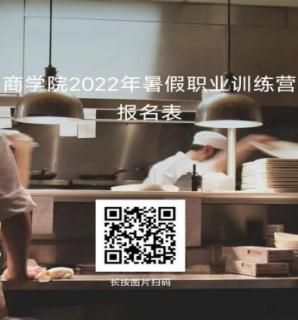 商学院2022年暑期职业训练营实习证明兹有上海师范大学商学院                专业            同学（学号：                    ）于         年     月     日至       年     月     日在                                 公司                部门实习。　　特此证明。　　单位公章：______________年____月____日  商学院2022年暑期职业训练营实习成绩评定表         商学院2022年暑期职业训练营实习小结                    姓名  专业  学号     要求： 标题黑体三号加粗，正文宋体小四，1.5倍行距，字数800字左右，内容主要为实习经历和实习收获。姓名专业学号联系方式联系方式实习时间实习时间年   月   日   ——      年   月   日年   月   日   ——      年   月   日年   月   日   ——      年   月   日年   月   日   ——      年   月   日实习单位实习单位实习单位成绩评定实习单位成绩评定评定：______________（百分制）（90-100分 优秀，80-89分 良好，70-79分 一般， 60-69分合格，  60分以下不合格。）负责人（或指导教师）：__________________（签字）单位名称：                       （盖章）年  月  日评定：______________（百分制）（90-100分 优秀，80-89分 良好，70-79分 一般， 60-69分合格，  60分以下不合格。）负责人（或指导教师）：__________________（签字）单位名称：                       （盖章）年  月  日评定：______________（百分制）（90-100分 优秀，80-89分 良好，70-79分 一般， 60-69分合格，  60分以下不合格。）负责人（或指导教师）：__________________（签字）单位名称：                       （盖章）年  月  日评定：______________（百分制）（90-100分 优秀，80-89分 良好，70-79分 一般， 60-69分合格，  60分以下不合格。）负责人（或指导教师）：__________________（签字）单位名称：                       （盖章）年  月  日学院成绩评定学院成绩评定实习总结成绩评定：______________（百分制）综 合 成绩 评 定：______________（百分制）负责人：__________________（签字）年  月  日实习总结成绩评定：______________（百分制）综 合 成绩 评 定：______________（百分制）负责人：__________________（签字）年  月  日实习总结成绩评定：______________（百分制）综 合 成绩 评 定：______________（百分制）负责人：__________________（签字）年  月  日实习总结成绩评定：______________（百分制）综 合 成绩 评 定：______________（百分制）负责人：__________________（签字）年  月  日